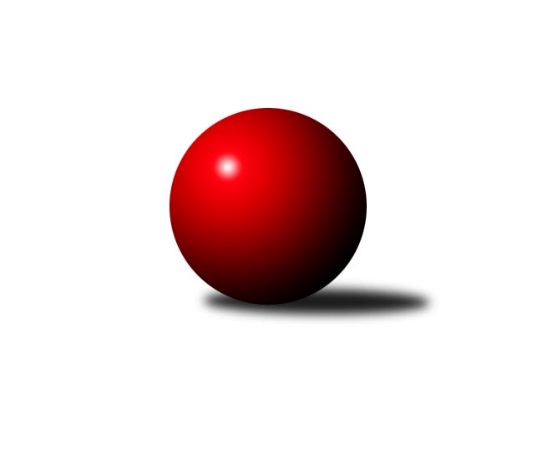 Č.5Ročník 2016/2017	4.6.2024 2. KLZ B 2016/2017Statistika 5. kolaTabulka družstev:		družstvo	záp	výh	rem	proh	skore	sety	průměr	body	plné	dorážka	chyby	1.	TJ Jiskra Nová Bystřice	5	4	0	1	26.0 : 14.0 	(68.5 : 51.5)	3140	8	2140	1000	41.8	2.	KK Zábřeh	4	3	1	0	22.0 : 10.0 	(50.5 : 45.5)	3096	7	2121	976	36.3	3.	KC Zlín	4	3	1	0	20.0 : 12.0 	(54.5 : 41.5)	3099	7	2121	978	47	4.	SK Baník Ratiškovice	4	3	0	1	20.0 : 12.0 	(54.0 : 42.0)	3101	6	2137	965	44.5	5.	TJ Sokol Luhačovice	4	3	0	1	19.0 : 13.0 	(53.5 : 42.5)	3049	6	2112	937	49	6.	TJ Rostex Vyškov ˝A˝	5	3	0	2	22.0 : 18.0 	(60.5 : 59.5)	3114	6	2144	970	47.6	7.	TJ Sokol Vracov	5	3	0	2	21.0 : 19.0 	(60.0 : 60.0)	3093	6	2116	977	51.4	8.	HKK Olomouc	4	1	0	3	12.0 : 20.0 	(40.5 : 55.5)	3030	2	2087	943	54	9.	KK Mor.Slávia Brno	5	1	0	4	14.0 : 26.0 	(57.0 : 63.0)	3106	2	2166	940	51.8	10.	KK PSJ Jihlava	5	0	0	5	14.0 : 26.0 	(56.0 : 64.0)	3082	0	2112	970	47.4	11.	KK Vyškov˝B˝	5	0	0	5	10.0 : 30.0 	(45.0 : 75.0)	2840	0	2007	833	71.4Tabulka doma:		družstvo	záp	výh	rem	proh	skore	sety	průměr	body	maximum	minimum	1.	TJ Jiskra Nová Bystřice	3	3	0	0	17.0 : 7.0 	(42.0 : 30.0)	3109	6	3143	3044	2.	KK Zábřeh	2	2	0	0	13.0 : 3.0 	(30.0 : 18.0)	3138	4	3228	3047	3.	TJ Sokol Luhačovice	2	2	0	0	11.0 : 5.0 	(27.5 : 20.5)	3057	4	3067	3047	4.	TJ Rostex Vyškov ˝A˝	3	2	0	1	14.0 : 10.0 	(36.0 : 36.0)	3169	4	3259	3114	5.	TJ Sokol Vracov	3	2	0	1	13.0 : 11.0 	(35.5 : 36.5)	3152	4	3280	3027	6.	KC Zlín	2	1	1	0	10.0 : 6.0 	(27.0 : 21.0)	3126	3	3131	3120	7.	SK Baník Ratiškovice	2	1	0	1	9.0 : 7.0 	(29.0 : 19.0)	3043	2	3083	3003	8.	KK Mor.Slávia Brno	2	1	0	1	8.0 : 8.0 	(26.5 : 21.5)	3073	2	3117	3029	9.	HKK Olomouc	2	1	0	1	8.0 : 8.0 	(23.0 : 25.0)	2985	2	3086	2884	10.	KK PSJ Jihlava	2	0	0	2	5.0 : 11.0 	(21.5 : 26.5)	3144	0	3156	3132	11.	KK Vyškov˝B˝	2	0	0	2	5.0 : 11.0 	(21.5 : 26.5)	3029	0	3067	2991Tabulka venku:		družstvo	záp	výh	rem	proh	skore	sety	průměr	body	maximum	minimum	1.	SK Baník Ratiškovice	2	2	0	0	11.0 : 5.0 	(25.0 : 23.0)	3130	4	3137	3123	2.	KC Zlín	2	2	0	0	10.0 : 6.0 	(27.5 : 20.5)	3085	4	3171	2999	3.	KK Zábřeh	2	1	1	0	9.0 : 7.0 	(20.5 : 27.5)	3076	3	3109	3042	4.	TJ Jiskra Nová Bystřice	2	1	0	1	9.0 : 7.0 	(26.5 : 21.5)	3156	2	3222	3089	5.	TJ Sokol Luhačovice	2	1	0	1	8.0 : 8.0 	(26.0 : 22.0)	3045	2	3108	2981	6.	TJ Rostex Vyškov ˝A˝	2	1	0	1	8.0 : 8.0 	(24.5 : 23.5)	3087	2	3097	3077	7.	TJ Sokol Vracov	2	1	0	1	8.0 : 8.0 	(24.5 : 23.5)	3064	2	3069	3058	8.	HKK Olomouc	2	0	0	2	4.0 : 12.0 	(17.5 : 30.5)	3052	0	3129	2975	9.	KK PSJ Jihlava	3	0	0	3	9.0 : 15.0 	(34.5 : 37.5)	3061	0	3140	2925	10.	KK Mor.Slávia Brno	3	0	0	3	6.0 : 18.0 	(30.5 : 41.5)	3117	0	3257	3039	11.	KK Vyškov˝B˝	3	0	0	3	5.0 : 19.0 	(23.5 : 48.5)	2777	0	2870	2688Tabulka podzimní části:		družstvo	záp	výh	rem	proh	skore	sety	průměr	body	doma	venku	1.	TJ Jiskra Nová Bystřice	5	4	0	1	26.0 : 14.0 	(68.5 : 51.5)	3140	8 	3 	0 	0 	1 	0 	1	2.	KK Zábřeh	4	3	1	0	22.0 : 10.0 	(50.5 : 45.5)	3096	7 	2 	0 	0 	1 	1 	0	3.	KC Zlín	4	3	1	0	20.0 : 12.0 	(54.5 : 41.5)	3099	7 	1 	1 	0 	2 	0 	0	4.	SK Baník Ratiškovice	4	3	0	1	20.0 : 12.0 	(54.0 : 42.0)	3101	6 	1 	0 	1 	2 	0 	0	5.	TJ Sokol Luhačovice	4	3	0	1	19.0 : 13.0 	(53.5 : 42.5)	3049	6 	2 	0 	0 	1 	0 	1	6.	TJ Rostex Vyškov ˝A˝	5	3	0	2	22.0 : 18.0 	(60.5 : 59.5)	3114	6 	2 	0 	1 	1 	0 	1	7.	TJ Sokol Vracov	5	3	0	2	21.0 : 19.0 	(60.0 : 60.0)	3093	6 	2 	0 	1 	1 	0 	1	8.	HKK Olomouc	4	1	0	3	12.0 : 20.0 	(40.5 : 55.5)	3030	2 	1 	0 	1 	0 	0 	2	9.	KK Mor.Slávia Brno	5	1	0	4	14.0 : 26.0 	(57.0 : 63.0)	3106	2 	1 	0 	1 	0 	0 	3	10.	KK PSJ Jihlava	5	0	0	5	14.0 : 26.0 	(56.0 : 64.0)	3082	0 	0 	0 	2 	0 	0 	3	11.	KK Vyškov˝B˝	5	0	0	5	10.0 : 30.0 	(45.0 : 75.0)	2840	0 	0 	0 	2 	0 	0 	3Tabulka jarní části:		družstvo	záp	výh	rem	proh	skore	sety	průměr	body	doma	venku	1.	KC Zlín	0	0	0	0	0.0 : 0.0 	(0.0 : 0.0)	0	0 	0 	0 	0 	0 	0 	0 	2.	KK Zábřeh	0	0	0	0	0.0 : 0.0 	(0.0 : 0.0)	0	0 	0 	0 	0 	0 	0 	0 	3.	TJ Sokol Vracov	0	0	0	0	0.0 : 0.0 	(0.0 : 0.0)	0	0 	0 	0 	0 	0 	0 	0 	4.	TJ Jiskra Nová Bystřice	0	0	0	0	0.0 : 0.0 	(0.0 : 0.0)	0	0 	0 	0 	0 	0 	0 	0 	5.	HKK Olomouc	0	0	0	0	0.0 : 0.0 	(0.0 : 0.0)	0	0 	0 	0 	0 	0 	0 	0 	6.	TJ Sokol Luhačovice	0	0	0	0	0.0 : 0.0 	(0.0 : 0.0)	0	0 	0 	0 	0 	0 	0 	0 	7.	SK Baník Ratiškovice	0	0	0	0	0.0 : 0.0 	(0.0 : 0.0)	0	0 	0 	0 	0 	0 	0 	0 	8.	KK PSJ Jihlava	0	0	0	0	0.0 : 0.0 	(0.0 : 0.0)	0	0 	0 	0 	0 	0 	0 	0 	9.	KK Vyškov˝B˝	0	0	0	0	0.0 : 0.0 	(0.0 : 0.0)	0	0 	0 	0 	0 	0 	0 	0 	10.	KK Mor.Slávia Brno	0	0	0	0	0.0 : 0.0 	(0.0 : 0.0)	0	0 	0 	0 	0 	0 	0 	0 	11.	TJ Rostex Vyškov ˝A˝	0	0	0	0	0.0 : 0.0 	(0.0 : 0.0)	0	0 	0 	0 	0 	0 	0 	0 Zisk bodů pro družstvo:		jméno hráče	družstvo	body	zápasy	v %	dílčí body	sety	v %	1.	Martina Šupálková 	SK Baník Ratiškovice 	4	/	4	(100%)	13	/	16	(81%)	2.	Šárka Nováková 	TJ Sokol Luhačovice 	4	/	4	(100%)	13	/	16	(81%)	3.	Romana Švubová 	KK Zábřeh 	4	/	4	(100%)	12	/	16	(75%)	4.	Michaela Kouřilová 	TJ Rostex Vyškov ˝A˝ 	4	/	4	(100%)	12	/	16	(75%)	5.	Tereza Hykšová 	SK Baník Ratiškovice 	4	/	4	(100%)	11	/	16	(69%)	6.	Dana Wiedermannová 	KK Zábřeh 	4	/	4	(100%)	10	/	16	(63%)	7.	Lucie Vrecková 	TJ Jiskra Nová Bystřice 	4	/	5	(80%)	15	/	20	(75%)	8.	Jana Vejmolová 	TJ Rostex Vyškov ˝A˝ 	4	/	5	(80%)	13	/	20	(65%)	9.	Iva Molová 	TJ Jiskra Nová Bystřice 	4	/	5	(80%)	13	/	20	(65%)	10.	Šárka Dvořáková 	KK PSJ Jihlava 	4	/	5	(80%)	11.5	/	20	(58%)	11.	Jitka Šimková 	TJ Sokol Vracov 	4	/	5	(80%)	10.5	/	20	(53%)	12.	Silvie Vaňková 	HKK Olomouc 	3	/	3	(100%)	10	/	12	(83%)	13.	Lenka Kubová 	KK Zábřeh 	3	/	3	(100%)	8	/	12	(67%)	14.	Petra Dočkalová 	KK PSJ Jihlava 	3	/	3	(100%)	8	/	12	(67%)	15.	Veronika Baudyšová 	TJ Jiskra Nová Bystřice 	3	/	3	(100%)	7	/	12	(58%)	16.	Mariana Kreuzingerová 	TJ Sokol Vracov 	3	/	4	(75%)	11	/	16	(69%)	17.	Martina Zimáková 	KC Zlín 	3	/	4	(75%)	11	/	16	(69%)	18.	Monika Hubíková 	TJ Sokol Luhačovice 	3	/	4	(75%)	10	/	16	(63%)	19.	Jana Kovářová 	KK Vyškov˝B˝ 	3	/	4	(75%)	9.5	/	16	(59%)	20.	Jitka Žáčková 	KK Mor.Slávia Brno 	3	/	4	(75%)	9	/	16	(56%)	21.	Andrea Tatoušková 	HKK Olomouc 	3	/	4	(75%)	7.5	/	16	(47%)	22.	Ilona Olšáková 	KK Mor.Slávia Brno 	3	/	5	(60%)	12	/	20	(60%)	23.	Romana Sedlářová 	KK Mor.Slávia Brno 	3	/	5	(60%)	11.5	/	20	(58%)	24.	Monika Niklová 	TJ Sokol Vracov 	3	/	5	(60%)	10	/	20	(50%)	25.	Eva Rosendorfská 	KK PSJ Jihlava 	3	/	5	(60%)	10	/	20	(50%)	26.	Hana Stehlíková 	KC Zlín 	2	/	2	(100%)	7	/	8	(88%)	27.	Bohdana Jankových 	KC Zlín 	2	/	2	(100%)	5	/	8	(63%)	28.	Hana Konečná 	TJ Sokol Luhačovice 	2	/	2	(100%)	5	/	8	(63%)	29.	Jana Mačudová 	SK Baník Ratiškovice 	2	/	3	(67%)	8	/	12	(67%)	30.	Gabriela Filakovská 	TJ Jiskra Nová Bystřice 	2	/	3	(67%)	7	/	12	(58%)	31.	Jaroslava Havranová 	HKK Olomouc 	2	/	3	(67%)	7	/	12	(58%)	32.	Šárka Vacková 	KK PSJ Jihlava 	2	/	3	(67%)	7	/	12	(58%)	33.	Michaela Běhounová 	TJ Jiskra Nová Bystřice 	2	/	3	(67%)	6.5	/	12	(54%)	34.	Michaela Slavětínská 	KK Mor.Slávia Brno 	2	/	3	(67%)	6.5	/	12	(54%)	35.	Kristýna Zimáková 	KC Zlín 	2	/	4	(50%)	9.5	/	16	(59%)	36.	Marie Kobylková 	SK Baník Ratiškovice 	2	/	4	(50%)	9	/	16	(56%)	37.	Lenka Wognitschová 	TJ Rostex Vyškov ˝A˝ 	2	/	4	(50%)	9	/	16	(56%)	38.	Ludmila Tomiczková 	KK Vyškov˝B˝ 	2	/	4	(50%)	8.5	/	16	(53%)	39.	Simona Matulová 	KK PSJ Jihlava 	2	/	4	(50%)	8	/	16	(50%)	40.	Hana Beranová 	TJ Sokol Vracov 	2	/	4	(50%)	8	/	16	(50%)	41.	Monika Anderová 	TJ Rostex Vyškov ˝A˝ 	2	/	4	(50%)	8	/	16	(50%)	42.	Marie Býčková 	TJ Sokol Vracov 	2	/	4	(50%)	7.5	/	16	(47%)	43.	Jitka Killarová 	KK Zábřeh 	2	/	4	(50%)	7	/	16	(44%)	44.	Lenka Horňáková 	KK Zábřeh 	2	/	4	(50%)	6.5	/	16	(41%)	45.	Radka Suchomelová 	KK Vyškov˝B˝ 	2	/	5	(40%)	10	/	20	(50%)	46.	Zuzana Štěrbová 	TJ Rostex Vyškov ˝A˝ 	2	/	5	(40%)	6	/	20	(30%)	47.	Dagmar Opluštilová 	SK Baník Ratiškovice 	1	/	1	(100%)	4	/	4	(100%)	48.	Monika Tilšerová 	TJ Rostex Vyškov ˝A˝ 	1	/	1	(100%)	3	/	4	(75%)	49.	Hana Vrecková 	TJ Jiskra Nová Bystřice 	1	/	1	(100%)	2	/	4	(50%)	50.	Dana Tomančáková 	SK Baník Ratiškovice 	1	/	1	(100%)	2	/	4	(50%)	51.	Martina Ančincová 	KC Zlín 	1	/	2	(50%)	5	/	8	(63%)	52.	Klára Trojanová 	TJ Sokol Vracov 	1	/	2	(50%)	4.5	/	8	(56%)	53.	Jana Kurialová 	KK Vyškov˝B˝ 	1	/	2	(50%)	4	/	8	(50%)	54.	Andrea Katriňáková 	TJ Sokol Luhačovice 	1	/	2	(50%)	3	/	8	(38%)	55.	Hana Ollingerová 	KK Zábřeh 	1	/	2	(50%)	2	/	8	(25%)	56.	Marie Chmelíková 	HKK Olomouc 	1	/	2	(50%)	2	/	8	(25%)	57.	Lenka Menšíková 	TJ Sokol Luhačovice 	1	/	3	(33%)	6	/	12	(50%)	58.	Hana Kubáčková 	KC Zlín 	1	/	3	(33%)	6	/	12	(50%)	59.	Hana Kropáčová 	HKK Olomouc 	1	/	3	(33%)	3	/	12	(25%)	60.	Běla Omastová 	KK Vyškov˝B˝ 	1	/	3	(33%)	2	/	12	(17%)	61.	Ludmila Pančochová 	TJ Sokol Luhačovice 	1	/	4	(25%)	9	/	16	(56%)	62.	Eva Kadrnožková 	TJ Jiskra Nová Bystřice 	1	/	4	(25%)	7.5	/	16	(47%)	63.	Veronika Pýchová 	TJ Jiskra Nová Bystřice 	1	/	4	(25%)	7	/	16	(44%)	64.	Lucie Trávníčková 	TJ Rostex Vyškov ˝A˝ 	1	/	4	(25%)	6	/	16	(38%)	65.	Lenka Kričinská 	KK Mor.Slávia Brno 	1	/	5	(20%)	8	/	20	(40%)	66.	Jitka Usnulová 	KK Vyškov˝B˝ 	1	/	5	(20%)	7	/	20	(35%)	67.	Ivana Pešková 	KK Mor.Slávia Brno 	0	/	1	(0%)	2	/	4	(50%)	68.	Martina Nejedlíková 	TJ Sokol Vracov 	0	/	1	(0%)	2	/	4	(50%)	69.	Barbora Pýchová 	TJ Jiskra Nová Bystřice 	0	/	1	(0%)	1.5	/	4	(38%)	70.	Karolína Derahová 	KK PSJ Jihlava 	0	/	1	(0%)	1	/	4	(25%)	71.	Veronika Presová 	TJ Sokol Vracov 	0	/	1	(0%)	1	/	4	(25%)	72.	Veronika Kaiserová 	TJ Sokol Vracov 	0	/	1	(0%)	1	/	4	(25%)	73.	Tereza Vidlářová 	TJ Rostex Vyškov ˝A˝ 	0	/	1	(0%)	1	/	4	(25%)	74.	Zuzana Slovenčíková 	KC Zlín 	0	/	1	(0%)	1	/	4	(25%)	75.	Dita Trochtová 	KC Zlín 	0	/	1	(0%)	1	/	4	(25%)	76.	Eva Alánová 	KK Vyškov˝B˝ 	0	/	1	(0%)	0	/	4	(0%)	77.	Vladimíra Kyprová 	KK Vyškov˝B˝ 	0	/	1	(0%)	0	/	4	(0%)	78.	Zuzana Ančincová 	KC Zlín 	0	/	2	(0%)	3	/	8	(38%)	79.	Sára Zálešáková 	SK Baník Ratiškovice 	0	/	2	(0%)	3	/	8	(38%)	80.	Martina Hájková 	KK Mor.Slávia Brno 	0	/	2	(0%)	1	/	8	(13%)	81.	Jana Macková 	SK Baník Ratiškovice 	0	/	2	(0%)	0.5	/	8	(6%)	82.	Hana Krajíčková 	TJ Sokol Luhačovice 	0	/	3	(0%)	5.5	/	12	(46%)	83.	Olga Ollingerová 	KK Zábřeh 	0	/	3	(0%)	5	/	12	(42%)	84.	Kateřina Bajerová 	HKK Olomouc 	0	/	3	(0%)	4	/	12	(33%)	85.	Hana Malíšková 	HKK Olomouc 	0	/	3	(0%)	4	/	12	(33%)	86.	Dana Fišerová 	KK PSJ Jihlava 	0	/	3	(0%)	3.5	/	12	(29%)	87.	Lenka Habrová 	KK PSJ Jihlava 	0	/	4	(0%)	5	/	16	(31%)	88.	Pavlína Březinová 	KK Mor.Slávia Brno 	0	/	5	(0%)	7	/	20	(35%)	89.	Milana Alánová 	KK Vyškov˝B˝ 	0	/	5	(0%)	4	/	20	(20%)Průměry na kuželnách:		kuželna	průměr	plné	dorážka	chyby	výkon na hráče	1.	TJ Sokol Vracov, 1-6	3162	2179	983	46.7	(527.1)	2.	KK PSJ Jihlava, 1-4	3161	2164	997	44.3	(527.0)	3.	KK Vyškov, 1-4	3105	2134	970	56.0	(517.6)	4.	KC Zlín, 1-4	3103	2142	961	49.5	(517.3)	5.	KK MS Brno, 1-4	3069	2110	959	40.0	(511.5)	6.	TJ Jiskra Nová Bystřice, 1-4	3035	2104	930	56.2	(505.8)	7.	KK Zábřeh, 1-4	3030	2070	959	41.0	(505.0)	8.	TJ Sokol Luhačovice, 1-4	3024	2080	944	47.3	(504.0)	9.	HKK Olomouc, 1-8	3011	2083	927	49.5	(501.9)	10.	Ratíškovice, 1-4	2970	2059	911	54.3	(495.1)Nejlepší výkony na kuželnách:TJ Sokol Vracov, 1-6TJ Sokol Vracov	3280	5. kolo	Monika Niklová 	TJ Sokol Vracov	598	5. koloKK Mor.Slávia Brno	3257	5. kolo	Hana Beranová 	TJ Sokol Vracov	577	5. koloTJ Sokol Vracov	3149	3. kolo	Ilona Olšáková 	KK Mor.Slávia Brno	565	5. koloKK PSJ Jihlava	3140	3. kolo	Romana Sedlářová 	KK Mor.Slávia Brno	563	5. koloSK Baník Ratiškovice	3123	1. kolo	Martina Šupálková 	SK Baník Ratiškovice	561	1. koloTJ Sokol Vracov	3027	1. kolo	Michaela Slavětínská 	KK Mor.Slávia Brno	560	5. kolo		. kolo	Šárka Dvořáková 	KK PSJ Jihlava	558	3. kolo		. kolo	Tereza Hykšová 	SK Baník Ratiškovice	556	1. kolo		. kolo	Hana Beranová 	TJ Sokol Vracov	555	3. kolo		. kolo	Jitka Šimková 	TJ Sokol Vracov	554	5. koloKK PSJ Jihlava, 1-4TJ Jiskra Nová Bystřice	3222	2. kolo	Tereza Hykšová 	SK Baník Ratiškovice	583	4. koloKK PSJ Jihlava	3156	2. kolo	Eva Rosendorfská 	KK PSJ Jihlava	557	4. koloSK Baník Ratiškovice	3137	4. kolo	Petra Dočkalová 	KK PSJ Jihlava	554	2. koloKK PSJ Jihlava	3132	4. kolo	Michaela Běhounová 	TJ Jiskra Nová Bystřice	550	2. kolo		. kolo	Šárka Vacková 	KK PSJ Jihlava	547	4. kolo		. kolo	Šárka Dvořáková 	KK PSJ Jihlava	544	2. kolo		. kolo	Lucie Vrecková 	TJ Jiskra Nová Bystřice	539	2. kolo		. kolo	Veronika Pýchová 	TJ Jiskra Nová Bystřice	537	2. kolo		. kolo	Eva Rosendorfská 	KK PSJ Jihlava	536	2. kolo		. kolo	Gabriela Filakovská 	TJ Jiskra Nová Bystřice	535	2. koloKK Vyškov, 1-4TJ Rostex Vyškov ˝A˝	3259	3. kolo	Šárka Dvořáková 	KK PSJ Jihlava	588	1. koloKC Zlín	3171	5. kolo	Lenka Wognitschová 	TJ Rostex Vyškov ˝A˝	584	1. koloTJ Rostex Vyškov ˝A˝	3133	1. kolo	Lenka Wognitschová 	TJ Rostex Vyškov ˝A˝	575	3. koloKK PSJ Jihlava	3117	1. kolo	Ilona Olšáková 	KK Mor.Slávia Brno	569	3. koloTJ Rostex Vyškov ˝A˝	3114	5. kolo	Martina Zimáková 	KC Zlín	560	5. koloTJ Rostex Vyškov ˝A˝	3097	2. kolo	Jana Vejmolová 	TJ Rostex Vyškov ˝A˝	560	5. koloTJ Sokol Vracov	3069	4. kolo	Jana Kurialová 	KK Vyškov˝B˝	558	2. koloKK Vyškov˝B˝	3067	2. kolo	Romana Sedlářová 	KK Mor.Slávia Brno	556	3. koloKK Mor.Slávia Brno	3039	3. kolo	Jana Kovářová 	KK Vyškov˝B˝	556	2. koloKK Vyškov˝B˝	2991	4. kolo	Monika Anderová 	TJ Rostex Vyškov ˝A˝	553	3. koloKC Zlín, 1-4KC Zlín	3131	4. kolo	Hana Stehlíková 	KC Zlín	586	4. koloKC Zlín	3120	1. kolo	Martina Zimáková 	KC Zlín	553	4. koloKK Zábřeh	3109	4. kolo	Lenka Kubová 	KK Zábřeh	549	4. koloKK Mor.Slávia Brno	3055	1. kolo	Kristýna Zimáková 	KC Zlín	544	4. kolo		. kolo	Michaela Slavětínská 	KK Mor.Slávia Brno	537	1. kolo		. kolo	Kristýna Zimáková 	KC Zlín	536	1. kolo		. kolo	Martina Ančincová 	KC Zlín	535	1. kolo		. kolo	Martina Zimáková 	KC Zlín	534	1. kolo		. kolo	Jitka Killarová 	KK Zábřeh	531	4. kolo		. kolo	Hana Kubáčková 	KC Zlín	529	1. koloKK MS Brno, 1-4KK Mor.Slávia Brno	3117	4. kolo	Iva Molová 	TJ Jiskra Nová Bystřice	565	4. koloTJ Jiskra Nová Bystřice	3089	4. kolo	Veronika Baudyšová 	TJ Jiskra Nová Bystřice	557	4. koloKK Zábřeh	3042	2. kolo	Romana Švubová 	KK Zábřeh	538	2. koloKK Mor.Slávia Brno	3029	2. kolo	Romana Sedlářová 	KK Mor.Slávia Brno	536	2. kolo		. kolo	Hana Vrecková 	TJ Jiskra Nová Bystřice	535	4. kolo		. kolo	Jitka Žáčková 	KK Mor.Slávia Brno	533	4. kolo		. kolo	Ilona Olšáková 	KK Mor.Slávia Brno	531	4. kolo		. kolo	Dana Wiedermannová 	KK Zábřeh	527	2. kolo		. kolo	Pavlína Březinová 	KK Mor.Slávia Brno	526	4. kolo		. kolo	Jitka Žáčková 	KK Mor.Slávia Brno	525	2. koloTJ Jiskra Nová Bystřice, 1-4TJ Jiskra Nová Bystřice	3143	1. kolo	Šárka Nováková 	TJ Sokol Luhačovice	560	1. koloTJ Jiskra Nová Bystřice	3140	5. kolo	Lucie Vrecková 	TJ Jiskra Nová Bystřice	559	1. koloHKK Olomouc	3129	5. kolo	Lucie Vrecková 	TJ Jiskra Nová Bystřice	553	5. koloTJ Jiskra Nová Bystřice	3044	3. kolo	Jaroslava Havranová 	HKK Olomouc	549	5. koloTJ Sokol Luhačovice	2981	1. kolo	Iva Molová 	TJ Jiskra Nová Bystřice	546	1. koloKK Vyškov˝B˝	2773	3. kolo	Veronika Baudyšová 	TJ Jiskra Nová Bystřice	543	3. kolo		. kolo	Andrea Tatoušková 	HKK Olomouc	535	5. kolo		. kolo	Silvie Vaňková 	HKK Olomouc	533	5. kolo		. kolo	Hana Kropáčová 	HKK Olomouc	533	5. kolo		. kolo	Gabriela Filakovská 	TJ Jiskra Nová Bystřice	530	1. koloKK Zábřeh, 1-4KK Zábřeh	3228	3. kolo	Romana Švubová 	KK Zábřeh	563	3. koloKK Zábřeh	3047	1. kolo	Jitka Killarová 	KK Zábřeh	553	1. koloHKK Olomouc	2975	3. kolo	Lenka Horňáková 	KK Zábřeh	547	3. koloKK Vyškov˝B˝	2870	1. kolo	Romana Švubová 	KK Zábřeh	540	1. kolo		. kolo	Jitka Killarová 	KK Zábřeh	540	3. kolo		. kolo	Lenka Kubová 	KK Zábřeh	538	3. kolo		. kolo	Dana Wiedermannová 	KK Zábřeh	526	3. kolo		. kolo	Lenka Horňáková 	KK Zábřeh	525	1. kolo		. kolo	Hana Malíšková 	HKK Olomouc	521	3. kolo		. kolo	Andrea Tatoušková 	HKK Olomouc	517	3. koloTJ Sokol Luhačovice, 1-4TJ Sokol Luhačovice	3067	2. kolo	Jitka Šimková 	TJ Sokol Vracov	571	2. koloTJ Sokol Vracov	3058	2. kolo	Šárka Nováková 	TJ Sokol Luhačovice	542	2. koloTJ Sokol Luhačovice	3047	5. kolo	Mariana Kreuzingerová 	TJ Sokol Vracov	532	2. koloKK PSJ Jihlava	2925	5. kolo	Šárka Nováková 	TJ Sokol Luhačovice	524	5. kolo		. kolo	Simona Matulová 	KK PSJ Jihlava	521	5. kolo		. kolo	Monika Hubíková 	TJ Sokol Luhačovice	520	5. kolo		. kolo	Ludmila Pančochová 	TJ Sokol Luhačovice	517	2. kolo		. kolo	Monika Hubíková 	TJ Sokol Luhačovice	515	2. kolo		. kolo	Hana Krajíčková 	TJ Sokol Luhačovice	514	5. kolo		. kolo	Lenka Menšíková 	TJ Sokol Luhačovice	510	5. koloHKK Olomouc, 1-8HKK Olomouc	3086	4. kolo	Silvie Vaňková 	HKK Olomouc	595	4. koloTJ Rostex Vyškov ˝A˝	3077	4. kolo	Jaroslava Havranová 	HKK Olomouc	543	4. koloKC Zlín	2999	2. kolo	Martina Ančincová 	KC Zlín	537	2. koloHKK Olomouc	2884	2. kolo	Monika Anderová 	TJ Rostex Vyškov ˝A˝	535	4. kolo		. kolo	Bohdana Jankových 	KC Zlín	535	2. kolo		. kolo	Silvie Vaňková 	HKK Olomouc	531	2. kolo		. kolo	Michaela Kouřilová 	TJ Rostex Vyškov ˝A˝	526	4. kolo		. kolo	Andrea Tatoušková 	HKK Olomouc	521	4. kolo		. kolo	Jana Vejmolová 	TJ Rostex Vyškov ˝A˝	520	4. kolo		. kolo	Lenka Wognitschová 	TJ Rostex Vyškov ˝A˝	511	4. koloRatíškovice, 1-4TJ Sokol Luhačovice	3108	3. kolo	Šárka Nováková 	TJ Sokol Luhačovice	575	3. koloSK Baník Ratiškovice	3083	3. kolo	Martina Šupálková 	SK Baník Ratiškovice	558	3. koloSK Baník Ratiškovice	3003	5. kolo	Marie Kobylková 	SK Baník Ratiškovice	556	5. koloKK Vyškov˝B˝	2688	5. kolo	Ludmila Pančochová 	TJ Sokol Luhačovice	534	3. kolo		. kolo	Tereza Hykšová 	SK Baník Ratiškovice	530	3. kolo		. kolo	Tereza Hykšová 	SK Baník Ratiškovice	529	5. kolo		. kolo	Jana Mačudová 	SK Baník Ratiškovice	520	3. kolo		. kolo	Marie Kobylková 	SK Baník Ratiškovice	519	3. kolo		. kolo	Monika Hubíková 	TJ Sokol Luhačovice	513	3. kolo		. kolo	Andrea Katriňáková 	TJ Sokol Luhačovice	512	3. koloČetnost výsledků:	7.0 : 1.0	2x	6.0 : 2.0	7x	5.0 : 3.0	6x	4.0 : 4.0	1x	3.0 : 5.0	5x	2.0 : 6.0	4x